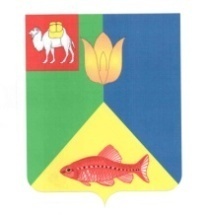 РОССИЙСКАЯ  ФЕДЕРАЦИЯ ЧЕЛЯБИНСКАЯ  ОБЛАСТЬГЛАВА КУНАШАКСКОГО СЕЛЬСКОГО ПОСЕЛЕНИЯКУНАШАКСКОГО  РАЙОНАРАСПОРЯЖЕНИЕот 15.09.2014г.                                                                                           № 63

О начале отопительного сезона
2014-2015 годов на территории
Кунашакского сельского поселения 
          В соответствии с пунктом 2.6.9 Правил и норм технической эксплуатации жилищного фонда, утвержденных постановлением Госстроя Российской Федерации от 27.09.2003г. № 170,  в связи понижением температуры окружающей среды: 1.  Начать отопительный сезон на территории Кунашакского сельского поселения:
-- для социальной сферы (школы, детские садики, больницы и т.п.) с 15 сентября 2014 года;
-- для жилищного фонда с 22 сентября 2014 года. 2. Теплоснабжающим организациям, независимо от формы собственности: - осуществлять отпуск тепловой энергии потребителям в соответствии с установленным температурным графиком; - обеспечить  отпуск тепловой энергии на нужды отопления объектов бюджетной сферы с даты, обозначенной в заявке соответствующего учреждения; 3.  Управляющим компаниям и организациям, обслуживающим жилищный фонд, с начала отопительного сезона обеспечить нормативную температуру воздуха в жилых помещениях обслуживаемого жилищного фонда. 4.  Управляющим компаниям, Заведующим детских дошкольных учреждений, Директорам школ, Руководителям организаций и предприятий обеспечить соответственно контроль за ходом включения систем отопления жилищного фонда и объектов социальной сферы. 5.  Руководителям теплоснабжающих организаций проинформировать население  о начале отопительного сезона, разместить настоящее распоряжение на информационных стендах. 6. Контроль за исполнением настоящего распоряжения оставляю за собой.Глава Кунашакского 
сельского поселения:                                                     А.М. Ибрагимов.